Through all the changing scenes of life         AMNS 209          Melody: Wiltshire       C. M.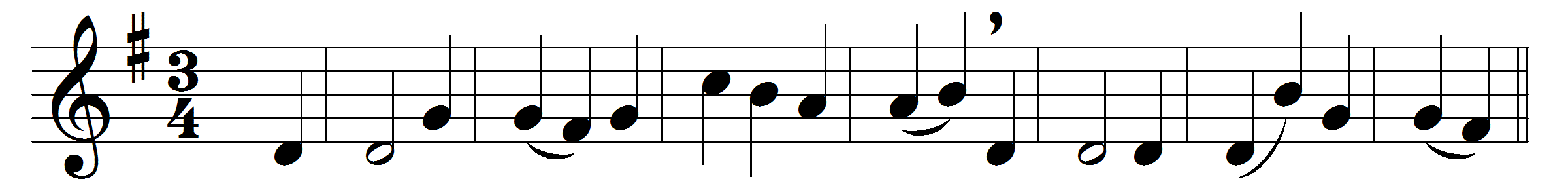 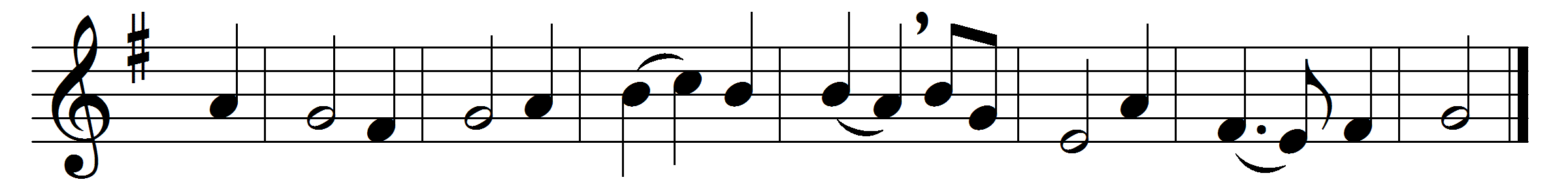 Through all the changing scenes of life,
in trouble and in joy,
the praises of my God shall still
my heart and tongue employ.
O magnify the Lord with me,
with me exalt his name;
when in distress to him I called,
he to my rescue came.
The hosts of God encamp around
the dwellings of the just;
deliverance he affords to all
who on his succour trust.
O make but trial of his love:
experience will decide
how blest are they, and only they,
who in his truth confide.
Fear him, ye saints, and you will then
have nothing else to fear;
make you his service your delight,
your wants shall be his care.To Father, Son, and Holy Ghost,the God whom we adore,be glory, as it was, is now,and shall be evermore.Words: Psalm 34 in New Version (Tate and Brady, 1696)Music: George Thomas Smart (1776-1867)